О внесении изменений в постановление главы Администрации муниципального образования «Можгинский район» от 31 декабря 2008 года № 846  В соответствии  с Федеральным законом от 8 мая 2010 года № 83-ФЗ «О внесении  изменений в отдельные законодательные акты Российской Федерации в связи с совершенствованием правового положения государственных (муниципальных) учреждений», руководствуясь Уставом  муниципального образования «Можгинский район», Администрация муниципального образования «Можгинский район» ПОСТАНОВЛЯЕТ:           1. Внести изменения в постановление главы Администрации муниципального образования «Можгинский район» от 31 декабря 2008 года № 846, изложив  Перечень муниципальных услуг (работ), оказываемых (выполняемых) муниципальными учреждениями Можгинского района в качестве основных видов деятельности (Приложение № 2) в новой редакции (прилагается).  2. Настоящее постановление вступает в силу с момента его подписания. 3. Настоящее постановление подлежит размещению на официальном сайте муниципального образования «Можгинский район».4. Контроль за исполнением настоящего постановления возложить на заместителя главы Администрации района О.П.Мельникова.Глава Администрации района                                                                               В.В.ГоловашовПроект вносит:Зам.главы Администрации района                                                                                                  О.П.МельниковСогласовано:Зам.главы Администрации района по финансовым вопросамНачальник Управления финансов Можгинского района                                                               Г.Т.МартьяноваНачальник Управления экономикии имущественных отношений                                                                                                             Л.Е.ГерасимовНачальник Управления образования и семьи                                                                                   А.Г. ИсымбаевНачальник Управления культуры, спорта и молодежи                                                                     А.М.ЛатыповаНачальник сектора правового обеспечения                                                                                       Н.В. ЩеклеинаАдминистрация муниципального образования«Можгинский район»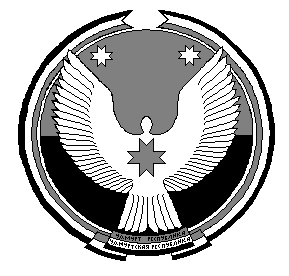  «Можга ёрос» муниципал кылдытэтлэнадминистрациезПОСТАНОВЛЕНИЕПОСТАНОВЛЕНИЕПОСТАНОВЛЕНИЕ===============================================================от «30» января 2013 года                                                                                   № 112===============================================================от «30» января 2013 года                                                                                   № 112===============================================================от «30» января 2013 года                                                                                   № 112